ГАДЯЦЬКА  РАЙОННА  РАДАП Р О Т О К О ЛП'ятдесят перша позачергова сесія сьомого скликання20 вересня  2019  року10-00Зала  засідань районної ради                                                                          Всього обрано депутатів 34 чол.Присутні:  27 чол. (за списком)Відсутні: Буханець Т. І.Пасюта М. І.Пащенко П. М.Пилипенко П.Ф.Рухляда Г. І.Сірик О. В.Скрипка С. М.Запрошені:  Міський, сільські голови                              - 10 чол. (за списком)Керівники підприємств, установ і організацій                                                   - 34 чол. (за списком)У роботі пленарного засідання п'ятдесят першої позачергової сесії районної ради беруть участь:Бондаренко С. М., перший заступник голови райдержадміністрації,Шаповал О. І., заступник голови райдержадміністрації.Головуючий на сесії -  Нікітенко Володимир Павлович, голова районної ради.          Нікітенко В.П.: «Пропоную роботу п'ятдесят першої позачергової сесії Гадяцької районної ради сьомого скликання розпочати».(Звучать Гімн України, гімн Гадяцького району).«Шановні депутати, нам необхідно обрати секретаріат сесії та  лічильну комісію. Які є пропозиції щодо персонального складу секретаріату? До складу секретаріату пропонується обрати наступних депутатів:Міняйло О. В., Ющенко О. С., Шморгун З. М..  Прошу голосувати. Результати  голосування: «За» – 27, «Проти» – немає, «Утримались» – немає.Прошу секретаріат приступити до роботи.Нам необхідно обрати лічильну комісію. Пропонується обрати лічильну комісію в кількості трьох осіб  у  такому складі: Білик С. М., Інзик С. І., Цимбал А. Г.. Прошу голосувати. Результати  голосування: «За» – 27, «Проти» – немає, «Утримались» – немає.Головою лічильної комісії обрано  Білик С. М.. Шановні депутати!Проект Порядку  денного п'ятдесят першої позачергової сесії районної ради  вам роздано.Хто за те, щоб запропонований  порядок денний сесії взяти за основу, прошу голосувати.Результати  голосування: «За» – 27, «Проти» – немає, «Утримались» – немає.Оробей В. А., голова постійної комісії районної ради з питань місцевого самоврядування, забезпечення законності, правопорядку, депутатської діяльності та етики, зв’язків із засобами масової інформації, вніс пропозицію доповнити порядок денний питанням щодо дострокового припинення  повноважень депутата районної  ради  Скрипки С.М..Хто за те, щоб затвердити порядок денний сесії в цілому з доповненням, прошу голосувати.Результати  голосування: «За» – 27, «Проти» – немає, «Утримались» – немає.Результати поіменного голосування додаються.Порядок денний:Про внесення змін до Програми економічного і соціального розвитку Гадяцького району на 2019 рік.Про внесення змін та доповнень до Програми поводження з твердими  побутовими відходами у Гадяцькому районі на 2017 – 2021 роки.Про внесення змін до Програми інформатизації Гадяцького районуна 2019 рік.Про внесення змін до Програми забезпечення виконання Гадяцькою районною державною адміністрацією делегованих їй районною радою повноважень на 2019 рік.Про внесення змін до районного бюджету на 2019 рік.Про передачу субвенцій на утримання об’єктів спільного користування Гадяцькій міській раді у 2020 році. Про наміри створити спостережну раду при комунальному некомерційному підприємстві «Гадяцька центральна районна лікарня».Про внесення змін до статуту КП «Гадяччина туристична» Гадяцької районної ради.Про продовження дії контракту з Красюк О.В..Про поновлення договорів оренди нерухомого майна. Про затвердження договорів оренди, позички та  додаткових угод до договорів. Про передачу основних засобів, інших необоротних матеріальних активів та запасів Плішивецької ЗОШ І-ІІ ступенів до комунальної власності Плішивецької сільської ради.  Про дострокове припинення  повноважень депутата районної  ради Скрипки С.М.Різне.Нікітенко В. П.: Нам необхідно затвердити регламент пленарного засідання.Для доповідей   до 10 хв.Для виступів   до 5 хв.  Для реплік до 3 хв.    Сесію провести в межах  2 – 2,5 годин.Хто за такий регламент  прошу голосувати.Результати  голосування: «За» – 27, «Проти» – немає, «Утримались» – немає.Переходимо до розгляду питань порядку денного.СЛУХАЛИ:Опришко А. О., начальник управління агропромислового  та економічного розвитку райдержадміністрації, яка доповідала про необхідність внесення змін та доповнень до Програми економічного і соціального розвитку Гадяцького району на 2019 рік.Хто за те, щоб  запропонований проект рішення сесії прийняти за основу, прошу голосувати.Результати  голосування: «За» – 27, «Проти» – немає, «Утримались» – немає.Хто за те, щоб  запропонований проект рішення прийняти як рішення сесії в цілому, прошу голосувати.Результати  голосування: «За» – 27, «Проти» – немає, «Утримались» – немає.Результати поіменного голосування додаються.ВИРІШИЛИ:Проект рішення прийняти як рішення сесії (рішення додається).2.	СЛУХАЛИ:Шаповал О. І., заступник голови райдержадміністрації, який доповідав про необхідність внесення змін та доповнень до Програми поводження з твердими  побутовими відходами у Гадяцькому районі на 2017 – 2021 роки.ВИСТУПИЛИ:В обговоренні виступали депутати районної ради Цимбал А. Г., Оробей В. А., Доля І. П., Уманцев О. В., Грицан М. І., Міняйло О. В..Хто за те, щоб  запропонований проект рішення сесії прийняти за основу, прошу голосувати.Результати  голосування: «За» – 25, «Проти» – немає, «Утримались» – 2.Хто за те, щоб  запропонований проект рішення прийняти як рішення сесії в цілому, прошу голосувати.Результати  голосування: «За» – 25, «Проти» – немає, «Утримались» – 2.Результати поіменного голосування додаються.ВИРІШИЛИ:Проект рішення прийняти як рішення сесії (рішення додається).3.	СЛУХАЛИ:Панченко Л. М., керівник апарату райдержадміністрації, яка доповідала про необхідність внесення змін до Програми інформатизації Гадяцького району на 2019 рік.Хто за те, щоб  запропонований проект рішення сесії прийняти за основу, прошу голосувати.Результати  голосування: «За» – 27, «Проти» – немає, «Утримались» – немає.Хто за те, щоб  запропонований проект рішення прийняти як рішення сесії в цілому, прошу голосувати.Результати  голосування: «За» – 27, «Проти» – немає, «Утримались» – немає.Результати поіменного голосування додаються.ВИРІШИЛИ:Проект рішення прийняти як рішення сесії (рішення додається).4.	СЛУХАЛИ:Панченко Л. М., керівник апарату райдержадміністрації, яка доповідала про необхідність внесення змін до Програми забезпечення виконання Гадяцькою районною державною адміністрацією делегованих їй районною радою повноважень на 2019 рік.Хто за те, щоб  запропонований проект рішення сесії прийняти за основу, прошу голосувати.Результати  голосування: «За» – 27, «Проти» – немає, «Утримались» – немає.Хто за те, щоб  запропонований проект рішення прийняти як рішення сесії в цілому, прошу голосувати.Результати  голосування: «За» – 27, «Проти» – немає, «Утримались» – немає.Результати поіменного голосування додаються.ВИРІШИЛИ:Проект рішення прийняти як рішення сесії (рішення додається).5.	СЛУХАЛИ:Кулик О. І., начальник фінансового управління райдержадміністрації, яка доповідала про необхідність внесення змін до районного бюджету на 2019 рік.Хто за те, щоб  запропонований проект рішення сесії прийняти за основу, прошу голосувати.Результати  голосування: «За» – 27, «Проти» – немає, «Утримались» – немає.Хто за те, щоб  запропонований проект рішення прийняти як рішення сесії в цілому, прошу голосувати.Результати  голосування: «За» – 27, «Проти» – немає, «Утримались» – немає.Результати поіменного голосування додаються.ВИРІШИЛИ:Проект рішення прийняти як рішення сесії (рішення додається).6.	СЛУХАЛИ:Кулик О. І., начальник фінансового управління райдержадміністрації, яка доповідала про необхідність передачі субвенцій на утримання об’єктів спільного користування Гадяцькій міській раді у 2020 році.Хто за те, щоб  запропонований проект рішення сесії прийняти за основу, прошу голосувати.Результати  голосування: «За» – 27, «Проти» – немає, «Утримались» – немає.Хто за те, щоб  запропонований проект рішення прийняти як рішення сесії в цілому, прошу голосувати.Результати  голосування: «За» – 27, «Проти» – немає, «Утримались» – немає.Результати поіменного голосування додаються.ВИРІШИЛИ:Проект рішення прийняти як рішення сесії (рішення додається).7.	СЛУХАЛИ:Бондаренко С. М., перший заступник голови райдержадміністрації, який доповідав про необхідність створити спостережну раду при комунальному некомерційному підприємстві «Гадяцька центральна районна лікарня».Хто за те, щоб  запропонований проект рішення сесії прийняти за основу, прошу голосувати.Результати  голосування: «За» – 27, «Проти» – немає, «Утримались» – немає.Хто за те, щоб  запропонований проект рішення прийняти як рішення сесії в цілому, прошу голосувати.Результати  голосування: «За» – 27, «Проти» – немає, «Утримались» – немає.Результати поіменного голосування додаються.ВИРІШИЛИ:Проект рішення прийняти як рішення сесії (рішення додається).8.	СЛУХАЛИ:Бондаренко С. М., перший заступник голови райдержадміністрації, який доповідав про необхідність внесення змін до статуту КП «Гадяччина туристична» Гадяцької районної ради.Хто за те, щоб  запропонований проект рішення сесії прийняти за основу, прошу голосувати.Результати  голосування: «За» – 27, «Проти» – немає, «Утримались» – немає.Хто за те, щоб  запропонований проект рішення прийняти як рішення сесії в цілому, прошу голосувати.Результати  голосування: «За» – 27, «Проти» – немає, «Утримались» – немає.Результати поіменного голосування додаються.ВИРІШИЛИ:Проект рішення прийняти як рішення сесії (рішення додається).9.	СЛУХАЛИ:Кононенко Л. В., начальник відділу управління майном районної ради, яка доповідала про необхідність продовження дії контракту з Красюк О.В..Хто за те, щоб  запропонований проект рішення сесії прийняти за основу, прошу голосувати.Результати  голосування: «За» – 27, «Проти» – немає, «Утримались» – немає.Хто за те, щоб  запропонований проект рішення прийняти як рішення сесії в цілому, прошу голосувати.Результати  голосування: «За» – 27, «Проти» – немає, «Утримались» – немає.Результати поіменного голосування додаються.ВИРІШИЛИ:Проект рішення прийняти як рішення сесії (рішення додається).10.	СЛУХАЛИ:Кононенко Л. В., начальник відділу управління майном районної ради, яка доповідала про поновлення договорів оренди нерухомого майна.Хто за те, щоб  запропонований проект рішення сесії прийняти за основу, прошу голосувати.Результати  голосування: «За» – 27, «Проти» – немає, «Утримались» – немає.Хто за те, щоб  запропонований проект рішення прийняти як рішення сесії в цілому, прошу голосувати.Результати  голосування: «За» – 27, «Проти» – немає, «Утримались» – немає.Результати поіменного голосування додаються.ВИРІШИЛИ:Проект рішення прийняти як рішення сесії (рішення додається).11.	СЛУХАЛИ:Кононенко Л. В., начальник відділу управління майном районної ради, яка доповідала про необхідність затвердження договорів оренди, позички та  додаткових угод до  договорів.Хто за те, щоб  запропонований проект рішення сесії прийняти за основу, прошу голосувати.Результати  голосування: «За» – 27, «Проти» – немає, «Утримались» – немає.Хто за те, щоб  запропонований проект рішення прийняти як рішення сесії в цілому, прошу голосувати.Результати  голосування: «За» – 27, «Проти» – немає, «Утримались» – немає.Результати поіменного голосування додаються.ВИРІШИЛИ:Проект рішення прийняти як рішення сесії (рішення додається).12.	СЛУХАЛИ:Кононенко Л. В., начальник відділу управління майном районної ради, яка доповідала про необхідність передачі основних засобів, інших необоротних матеріальних активів та запасів Плішивецької ЗОШ І-ІІ ступенів до комунальної власності Плішивецької сільської ради.Хто за те, щоб  запропонований проект рішення сесії прийняти за основу, прошу голосувати.Результати  голосування: «За» – 27, «Проти» – немає, «Утримались» – немає.Хто за те, щоб  запропонований проект рішення прийняти як рішення сесії в цілому, прошу голосувати.Результати  голосування: «За» – 27, «Проти» – немає, «Утримались» – немає.Результати поіменного голосування додаються.ВИРІШИЛИ:Проект рішення прийняти як рішення сесії (рішення додається).13. СЛУХАЛИ:Нікітенко В. П., голова районної ради, який доповідав про дострокове припинення  повноважень депутата районної  ради Скрипки С.М..Хто за те, щоб  запропонований проект рішення сесії прийняти за основу, прошу голосувати.Результати  голосування: «За» – 27, «Проти» – немає, «Утримались» – немає.Хто за те, щоб  запропонований проект рішення прийняти як рішення сесії в цілому, прошу голосувати.Результати  голосування: «За» – 27, «Проти» – немає, «Утримались» – немає.Результати поіменного голосування додаються.ВИРІШИЛИ:Проект рішення прийняти як рішення сесії (рішення додається).14. Різне.Нікітенко В. П. подякував депутатам районної ради за роботу.  Шановні депутати! Порядок денний пленарного засідання п'ятдесят першої позачергової сесії районної ради сьомого скликання вичерпано. П'ятдесят першу позачергову  сесію районної ради сьомого скликання оголошую закритою». (Звучить Гімн України).Голова районної ради                В. П. НікітенкоСекретаріат:О. В. Міняйло О. С. ЮщенкоЗ. М. Шморгун 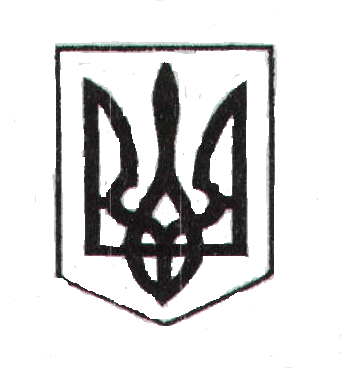 